Муниципальное бюджетное общеобразовательное учреждение «Троицкая средняя школа»Школьный этап Всероссийских спортивных соревнований школьников «Президентские состязания» КОМАНДНЫЙ ЗАЧЕТ14 марта 2021 г.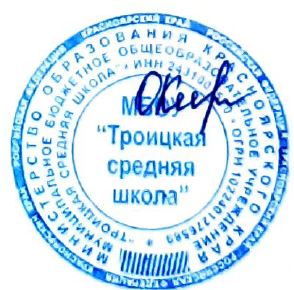 Директор                                                             ______________	         Каракулева Ольга Владимировна                                                                                  подпись           	                          (Ф.И.О)№ п/пКлассСпортивное многоборьеСпортивное многоборьеСпортивное многоборьеТеоретический конкурсТеоретический конкурсТеоретический конкурсЭстафетный бег (встречная эстафета)Эстафетный бег (встречная эстафета)Эстафетный бег (встречная эстафета)ШахматыШахматыШахматыДартсДартсДартсСуммаочковЗанятое место№ п/пКлассРез-т, очкиМестоОчкиРез-т, баллыМестоОчкиРез-т, мин,сМестоОчкиРез-т, очкиМестоОчкиРез-т, очкиМестоОчкиСуммаочковЗанятое место1.1 класс820247241.45.5624------1222.2 класс867129121.40.0812------61№ п/пКлассСпортивное многоборьеСпортивное многоборьеСпортивное многоборьеТеоретический конкурсТеоретический конкурсТеоретический конкурсЭстафетный бег (встречная эстафета)Эстафетный бег (встречная эстафета)Эстафетный бег (встречная эстафета)ШахматыШахматыШахматыДартсДартсДартсСуммаочковЗанятое место№ п/пКлассРез-т, очкиМестоОчкиРез-т, баллыМестоОчкиРез-т, мин,сМестоОчкиРез-т, очкиМестоОчкиРез-т, очкиМестоОчкиСуммаочковЗанятое место1.3 класс983128121.32.252427,524219121412.4 класс956246241.30.7812401217224162№ п/пКлассСпортивное многоборьеСпортивное многоборьеСпортивное многоборьеТеоретический конкурсТеоретический конкурсТеоретический конкурсЭстафетный бег (встречная эстафета)Эстафетный бег (встречная эстафета)Эстафетный бег (встречная эстафета)ШахматыШахматыШахматыДартсДартсДартсСуммаочковЗанятое место№ п/пКлассРез-т, очкиМестоОчкиРез-т, баллыМестоОчкиРез-т, мин,сМестоОчкиРез-т, очкиМестоОчкиРез-т, очкиМестоОчкиСуммаочковЗанятое место1.5 класс980368361.28.4236312-35247362932. 6 класс9962410241.21.6324312-35271241723.7 класс 10061215121.15.4712701232312121№ п/пКлассСпортивное многоборьеСпортивное многоборьеСпортивное многоборьеТеоретический конкурсТеоретический конкурсТеоретический конкурсЭстафетный бег (встречная эстафета)Эстафетный бег (встречная эстафета)Эстафетный бег (встречная эстафета)ШахматыШахматыШахматыДартсДартсДартсСуммаочковЗанятое место№ п/пКлассРез-т, очкиМестоОчкиРез-т, баллыМестоОчкиРез-т, мин,сМестоОчкиРез-т, очкиМестоОчкиРез-т, очкиМестоОчкиСуммаочковЗанятое место1.8 класс11002415361.13.45121224285482422.9 класс12111217241.14.522418,512310241613.10 класс750361448-48948312123244.11 класс625481812-48103630036303